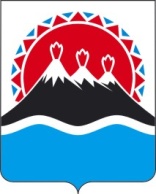 АГЕНТСТВО ПО ОБЕСПЕЧЕНИЮ ДЕЯТЕЛЬНОСТИ МИРОВЫХ СУДЕЙ КАМЧАТСКОГО КРАЯПРИКАЗ № _____ г. Петропавловск-Камчатский	                             «     » _________ 2017 годаО внесении изменений в приказ Агентства по обеспечению деятельности мировых судей Камчатского края от 30.06.2016 №33 «Об утверждении нормативных затратНа обеспечение функций Агентствапо обеспечению деятельности мировых судей Камчатского края, подведомственногокраевого государственного казенного учреждения«Центр обеспечения мировых судей вКамчатском крае» и мировых судей Камчатского края»В соответствии с Федеральным законом от 05.04.2013 № 44-ФЗ «О контрактной системе в сфере закупок товаров, работ, услуг для обеспечения государственных и муниципальных нужд», постановлением Правительства Камчатского края от 11.02.2016 № 33-П «Об утверждении требований к порядку разработки и принятия правовых актов Камчатского края о нормировании в сфере закупок товаров, работ, услуг для обеспечения государственных нужд Камчатского края, содержанию указанных актов и обеспечению их исполнения» и постановлением Правительства Камчатского края от 05.04.2016 № 99-П «Об утверждении Правил определения нормативных затрат на обеспечение функций исполнительных органов государственной власти Камчатского края и подведомственных им краевых казенных учреждений», а также в целях повышения эффективности бюджетных расходов и организации процесса бюджетного планированияПРИКАЗЫВАЮ:Внести в приказ Агентства по обеспечению деятельности мировых судей Камчатского края от 30.06.2016 №33 «Об утверждении нормативных затрат на обеспечение функций Агентства по обеспечению деятельности мировых судей Камчатского края, подведомственного краевого государственного казенного учреждения «Центр обеспечения мировых судей в Камчатском крае» и мировых судей Камчатского края» следующие измененияИзложить приложения №№ 3, 3.1, 4, 5, 6, 7 к Нормативным затратам, утвержденным приказом Агентства по обеспечению деятельности мировых судей Камчатского края от «30» июня 2017 г. № 33, согласно приложению к настоящему приказу.Начальнику отдела закупок и правового обеспечения КГКУ «Центр ОМС» КУЗНЕЦОВОЙ Е.Б. в течение 7 рабочих дней со дня подписания настоящего приказа обеспечить его размещение в единой информационной системе в сфере закупок.3. Контроль за исполнением настоящего Приказа оставляю за собой.Руководитель Агентства 		   			                                 А. Г. ШлапакПриложение к приказу Агентства по обеспечению деятельности мировых судей Камчатского краяот «__» __________ 2017 г. № ______Приложение 3к Нормативным затратам, утвержденным приказом Агентства по обеспечению деятельности мировых судей Камчатского края Нормативы обеспечения функций Агентства, КГКУ «Центр ОМС» и мировых судей, применяемые при расчете нормативных затрат на приобретение канцелярских принадлежностей и бланочной продукции (для всех категорий должностей)При необходимости работающие обеспечиваются предметами, не указанными в настоящем перечне.Приложение 3.1. к Нормативным затратам, утвержденным приказом Агентства по обеспечению деятельности мировых судей Камчатского края Нормативы обеспечения судебных участков мировых судей, применяемые при расчете нормативных затрат на приобретение бланочной продукции При необходимости судебные участки обеспечиваются предметами, не указанными в настоящем перечне, в пределах лимитов выделенных средств.Приложение 4 к Нормативным затратам, утвержденным приказом Агентства по обеспечению деятельности мировых судей Камчатского края Нормативы обеспечения функций Агентства, КГКУ «Центр ОМС» и мировых судей, применяемые при расчете нормативных затрат на приобретение хозяйственных товаров и принадлежностей, хозяйственного инвентаря, инструментов, спецодежы, спецобуви	При необходимости работающие, судебные участки обеспечиваются предметами, не указанными в настоящем перечне.Приложение 5 к Нормативным затратам, утвержденным приказом Агентства по обеспечению деятельности мировых судей Камчатского края Нормативы обеспечения функций Агентства, КГКУ «Центр ОМС» и мировых судей, применяемые при расчете нормативных затрат на приобретение основных средств(для всех категорий должностей)Служебные помещения по мере необходимости обеспечиваются предметами, не указанными в настоящем перечне. Сроки службы мебели, электроприборов и иных предметов оформления кабинетов, не вошедшие в настоящий перечень, но находящиеся в эксплуатации, исчисляются применительно к аналогичным типам мебели, электроприборов и иных предметов оформления кабинетов в соответствии с нормативными правовыми актами Российской Федерации.Приложение 6 к Нормативным затратам, утвержденным приказом Агентства по обеспечению деятельности мировых судей Камчатского края Нормативы обеспечения функций Агентства, КГКУ «Центр ОМС» и мировых судей, применяемые при расчете нормативных затрат на приобретение компьютеров, принтеров, многофункциональных устройств и копировальных аппаратов (оргтехники), комплектующих и расходных материалов, программного обеспечения и выполнения сопутствующих работ(для всех категорий должностей)Служебные помещения, работающие по мере необходимости обеспечиваются предметами, не указанными в настоящем перечне. Приложение 7 к Нормативным затратам, утвержденным приказом Агентства по обеспечению деятельности мировых судей Камчатского края Нормативы обеспечения функций Агентства, КГКУ «Центр ОМС» и мировых судей, применяемые при расчете нормативных затрат на приобретение товаров, не включенных в перечниСлужебные помещения, работающие по мере необходимости обеспечиваются предметами, не указанными в настоящем перечне. Пояснительная запискак проекту приказа Агентства по обеспечению деятельности мировых судей Камчатского края «О внесении изменений в приказ Агентства по обеспечению деятельности мировых судей Камчатского края от 30.06.2016 №33 «Об утверждении нормативных затрат на обеспечение функций Агентства по обеспечению деятельности мировых судей Камчатского края, подведомственного краевого государственного казенного учреждения «Центр обеспечения мировых судей в Камчатском крае» и мировых судей Камчатского края»Проект приказа «О внесении изменений в приказ Агентства по обеспечению деятельности мировых судей Камчатского края от 30.06.2016 №33 «Об утверждении нормативных затрат на обеспечение функций Агентства по обеспечению деятельности мировых судей Камчатского края, подведомственного краевого государственного казенного учреждения «Центр обеспечения мировых судей в Камчатском крае» и мировых судей Камчатского края» (далее - проект Приказа) разработан в соответствии с постановлением Правительства Российской Федерации от 13 октября 2014 года № 1047 «Об общих требованиях к определению нормативных затрат на обеспечение функций государственных органов, органов управления государственными внебюджетными фондами и муниципальных органов», постановлением Правительства Камчатского края от 11.02.2016 № 33-П «Об утверждении требований к порядку разработки и принятия правовых актов Камчатского края о нормировании в сфере закупок товаров, работ, услуг для обеспечения государственных нужд Камчатского края, содержанию указанных актов и обеспечению их исполнения», постановлением Правительства Камчатского края от 05.04.2016 N99-П "Об утверждении  правил определения нормативных затрат на обеспечение функций исполнительных органов государственной власти Камчатского края и подведомственных им краевых казенных учреждений»".№ п/пНаименованиеЕдиницы измеренияКоличество на 1 работающего.Не болееПериодичность полученияЦена за единицу, руб.Не более1Автонумераторшт.11 раз в 3 года32002Антистеплершт.11 раз в 2 года1703Блок для заметок сменныйшт.21 раз в год2504Блокнотшт.11 раз в год10005Бумага А3пачка 11 раз в год6006Бумага А4пачка 51 раз в квартал3007Бумага А4 для фотопечатипачка1По необходимости15008Бумага для пишущих машин или газетная, А4упак.21 раз в год3009Бумага для факсарулон 21 раз в год40010Бумага для черчения (ватман)шт.1По необходимости10011Бумага самоклеящаяся (этикетки)уп.21 раз в год200012Бумага с клеевым краем блок 101 раз в год14013Бухгалтерская книгашт.1 (для сотрудников ФЭО)1 раз в год60014Датер самонаборный, двухстрочныйшт.11 раз в 2 года100015Дырокол мощныйшт.11 раз в 3 года1400016Дырокол шт.11 раз в 3 года100017Ежедневникшт.11 раз в год150018Журнал шт.11 раз в год90019Журнал А4 альбомныйшт.41 раз в год90020Журнал книжный А4шт.41 раз в год90021Зажимышт.51 раз в год10022Закладка пластиковая шт.81 раз в год14023Игла швейнаяшт.41 раз в год10024Календарь квартальныйшт.11 раз в год75025Календарь настенныйшт.11 раз в год35026Календарь настольныйшт.11 раз в год145027Калькуляторшт.11 раз в 2 года100028Карандаш механическийшт.31 раз в год10029Карандаш ч/гшт.51 раз в год5030Карман из оргстеклашт.101 раз в год50031Картон А4пач.61 раз в год20032Клей-карандашшт.121 раз в год7033Клей канцелярскийшт.21 раз в год5034Клей роллершт.31 раз в год5035Книга учеташт.11 раз в год90036Кнопкипачка 11 раз в год15037Конверт 110*220Е65шт.7001 раз в год538Конверт 162*229С5шт.3001 раз в год839Конверт 229*324С4шт.3001 раз в год3040Корзина д/мусорашт.11 раз в 3 года100041Корректоршт.51 раз в год25042Краска штемпельнаяшт.21 раз в год20043Линейка шт.11 раз в год6044Ластикшт.41 раз в год5045Лезвия запас.д/ножшт.21 раз в 2 года10046Лента самоклеящаясяшт.11 раз в год50047Лоток для бумагшт.41 раз в 3 года480048Лупа с подсветкойшт.11 раз в 3 года65049Маркер выделитель тексташт.41 раз в год25050Нить для прошивки шт.21 раз в год40051Нож канцелярскийшт.11 раз в год50052Ножницышт.11 раз в 2 года35053Обложкашт.201 раз в год130054Обложка д/переплеташт.501 раз в год100055Обложка «Дело» шт.1001 раз в год8056Органайзер настольный (с канцелярскими принадлежностями)шт.11 раз в 3 года400057Оснастка для печатишт.11 раз в год100058Пакет почтовый 245*335шт.3001 раз в год7059Пакет почтовый немаркированный пластиковый 320 х 355 ммшт.2001 раз в год5060Папка адреснаяшт.11 раз в год45061Папка-конверт А5 на молниишт.21 раз в год6062Папка-конверт с кнопкойшт.41 раз в год5063Папка на резинкешт.51 раз в год15064Папка-регистратор с арочным механизмомшт.51 раз в год35065Папка с пружинным зажимомшт.151 раз в год25066Папка скоросшивательшт.201 раз в год8567Папка с файламишт.11 раз в год35068Папка уголокшт.151 раз в год5069Печать шт.1 (для мировых судей)1 раз в 2 года250070Печать на автоматической оснасткешт.1 (для мировых судей)1 раз в 2 года370071Планингшт.11 раз в год100072Планшет с зажимом для бумаги А4шт.21 раз в год35073Подставка для блока	шт.11 раз в 3 года15074Подставка для бумагшт.11 раз в 3 года25075Подставка для канцелярских принадлежностейшт.11 раз в 3 года40076Подушка гелиевая увлажнительнаяшт.11 раз в год20077Подушка штемпельнаяшт.11 раз в 2 года45078Разделитель листовшт.31 раз в год20079Разделитель алфавитныйшт.51 раз в год30080Разделитель месячныйшт.51 раз в год30081Резинка банковскаяуп.21 раз в 2 года40082Ручка гелиеваяшт.61 раз в год18083Ручка на пружинешт.11 раз в год10084Ручка шариковаяшт.121 раз в год10085Салфетки бумажныепач.31 раз в год5086Скобы к степлеру пач.81 раз в год20087Скотч 2-х стороннийшт.11 раз в год20088Скотч шириной 50 ммшт.21 раз в год12089Скотч шириной 19 ммшт.41 раз в год10090Скрепки длинной 25 ммшт.41 раз в год6091Скрепки длинной 50 ммшт.41 раз в год10092Скрепочница магнитнаяшт.11 раз в 3 года45093Степлер шт.21 раз в 2 года450094Стержень микрограф.упак.21 раз в год15095Тетрадь шт.41 раз в год40096Точилка металлическаяшт.11 раз в год10097Точилка механическаяшт.11 раз в 3 года80098Узел гелиевыйшт.31 раз в год3099Файл А4пач.31 раз в год250100Флажок с клеевым краемшт.21 раз в год220101Шило канцелярскоешт.11 раз в год200102Штамп на автоматической оснасткешт.11 раз в год3000103Штамп на ручной оснасткешт.11 раз в год1800104Штамп самонаборный 2стршт.11 раз в 3 года1000105Штамп самонаборный 3стршт.11 раз в 3 года1300106Штамп самонаборный 4стршт.11 раз в 3 года1500107Штамп самонаборный 7стршт.11 раз в 3 года2000108Штрих карандаш шт.41 раз в год250109Штрих ленточныйшт.41 раз в год200110Штрих ручка с металлическим наконечникомшт.41 раз в год100111Штрих с кисточкой шт.41 раз в год100№ п/пНаименованиеЕдиницы измеренияКоличество.Не болееПериодичность полученияЦена за единицу, руб.Не более1Бланки исполнительных листовшт.20001 раз в год172Грамоты, благодарностишт.100 1 раз в год2003Журналы (учета дел, назначенных к рассмотрению в судебном заседании; разносная книга для местной корреспонденции; учета исполнительных документов; алфавитный указатель к журналу учета исполнительных документов; учета дел, сданных в архив; учета выдаваемых (направляемых) исполнительных документов и другие)шт.4 каждой требуемой формы на 1 судебный участок1 раз в год9004Журналы, газеты периодических изданийшт.2 на судебный участок, структурное подразделениеПо мере выпуска / еженедельно, ежемесячно, ежеквартально /10005Карточки учета средств индивидуальной защитышт.1 на работающего1 раз в год66Книга учеташт.5 на структурное подразделение1 раз в год3007Личные карточкишт.1 на работающегоПо мере необходимости2008Обложки картонныешт.1000 каждой требуемой формы на 1 судебный участок1 раз в год1009Открытки шт.100 1 раз в год20010Плакат информационныйшт.5 на 1 судебный участок, структурное подразделение1 раз в 2 года50011Статистические картышт.1500 каждой требуемой формы на 1 судебный участок1 раз в год2012Судебные повесткишт.1000 каждой требуемой формы на 1 судебный участок1 раз в год5№ п/пНаименованиеЕдиница измеренияКоличество в год.Не болееЦена за единицу, руб.Не более1Анкерный болт шт.502502Арматура 12т.0,5600003Арматура для компакт бачкашт.106504Ацетонл.34005Белизнал.601506Бокорезы шт.27007Ботинки пара530008Брус 50х100х4000шт.104009Валикшт.2030010Ведрошт.550011Веникшт.3025012Выпускной комплект со стоп кнопкой боковойшт.4120013Вывеска информационнаяшт.20700014Газонокосилка (Триммер бензиновый)шт.11500015Герметик Силиконшт.10170016Гофра д/унитазашт.1050017Грунт-эмальшт.3100018Диск отрезной по металлушт.410019Дрельшт.1800020Доводчик 50кгшт.4350021Древкошт.20120022Дроссельшт.2502523Дюбельшт.300524Зажим клемный, винтшт.207525Замок врезнойшт.20250026Замок навеснойшт.15100027Засов накладнойшт.310028Защелкашт.375029Инвертор сварочныйшт.12500030Кабель ВВГ 3*1,5м.505031Кабель ПВС 2*1,5м.505532Каскашт.252033Кисть 63 ммшт.1035034Кисть 25 ммшт.1035035Клей жидкие гвоздишт.5150036Кабель ВВГм.404837Кисть шт.2020038Клапан шаровый, боковая подводкашт.454639Клапан шаровый, нижняя подводкашт.470040Колершт.535041Костюм шт.5450042Кран шаровый бабочка гайка/штуцершт.435043Краска (объемом не более 25 л.)шт.3 550044Крепежный уголокшт.1015045Крем для рукшт.1213046Круг отрезнойшт.2070047Лампочки электрическиешт.205048Лампа энергосберегающаяшт.10050049Лампа люминисцентнаяшт.60020050Лестница двухсекционнаяшт.12000051Лестница трехсекционнаяшт.12500052Лестница шарнирнаяшт.11100053Лобзик электрическийшт.11200054Лопата снеговаяшт.10200055Лопата штыковаяшт.10200056Мантия для судьишт.10 (по мере необходимости)1500057Метлашт.20100058Мешок полипропиленовыйшт.60006059Молоток слесарныйшт.320060Муфта (американка)шт.2017061Мыло жидкое (объемом не более 500 мл)шт.10010062Набор ключей имб.шт.2420063Набор прокладок сантехническихшт.2050064Напильникшт.445065Насадкашт.3045066Набор сверл по металлу шт.163067Нить армированнаякат.570068Нож техническийшт.545069Нож универсальныйшт.5120070Ножницы по металлушт.370071Ножовка по деревушт.3130072Отверткашт.1035073Освежитель воздухашт.10030074Очки закрытыешт.225075Пакеты для мусора уп.20015076Панель светодиоднаяшт.4110077Пакет-майкашт.5000578Пассатижишт.235079Пеногерметикшт.555080Пена монтажнаяшт.850081Перчатки латексные повышенной прочностишт.20020082Перфораторшт.21500083Пила дисковаяшт.11500084Полотно техническоерулон1330085Подводка для воды к смесителю 1,5 мшт.242086Подмотка для трубшт.1020087Плоскогубцышт.235088Подводка для водышт.460089Подшлемник-маскашт.170090Полотно вафельноерул.5100091Полотно для лобзикарул.1040092Полотно ножовочноерул.435093Покрытие грязезащитное пг/м20850 94Пояс страховочныйшт.1220095Профиль стыковочныйшт.430096Провод м.1007297Прожекторшт.2650098Рамка пластиковаяшт.3035099Радиатор чугунныйшт.612900100Рольставништ.614000101Рулеткашт.2700102Розетка вн. RJ-45шт.10350103Розетка двойнаяшт.10300104Розетка одинарнаяшт.10150105Ручка д/дверишт.5700106Саморезышт.5002107Салфеткиуп.2070108Сверло по бетонушт.5250109Сверло по металлушт.203000110Светильникшт.303000111Сепараторшт.110000112Смазкашт.3300113Смеситель д/кухништ.32200114Смеситель д/к наст.шт.103500115Совок д/мусорашт.30120116Средство моющее чистящеешт.200200117Средство моющее для пола шт.200150118Средство чистящее шт.200100119Средство чистящее шт.200290120Средство моющее для стеколшт.40190121Стиральный порошокупак.10 100122Стремянкашт.23700123Счетчик ГВСшт.45000124Счетчик ХВСшт.45000125Счетчик электрическийшт.45000126Сухая смесь клей шт.32400127Солькг.10025128Сумка для фотоаппараташт.12000129Табличкашт.205000 130Топор хозяйственныйшт.32700131Труба гибкаям.50200132Тряпка для полашт.40150133Точило электрическоешт.115000134Уголокшт.20750135Удлинитель шт.30760136Угольник шт.100250137Уголок крепежный шт.10070138Фал FIT капроновыйбухта10400139Фиксатор двернойшт.5300140Фиксатор-ключшт.4900141Флагшт.202500142Цепная пилашт.120000143Цепь длиннозвеннаям.10200144Цилиндровый механизмшт.2200145Шаровый краншт.10220146Швабрашт.20500147Шнур м.120025148Шпагатбоб.500500149Шпатель гладкий нержавеющийшт.4420150Шпатель полир.лезв.шт.2330151Шпингалетшт.10160152Шуруп сантехническийшт.1004153Шуруповертшт.28000154Щетка для полашт.10150155Щетка уличнаяшт.5500156Щебеньт.20800157Щиток электрическийшт.24300158Эмальбанка31200159Эпоксидный клейуп.2300160Ящик для инструментов пластикшт.13500№п/пНаименованиеНормаСрок эксплуатации в годахЦена приобретения, руб.Не более1ВентиляторНе более 2 единиц в расчете на судебный участок, структурное подразделение350002Вешалка напольнаяНе более 1 единицы в расчете на кабинет370003Видеокамера уличнаяНе более 3 единицы в расчете на здание7150004ВидеорегистраторНе более 1 единицы в расчете на автомобиль5100005ГардеробНе более 1 единицы в расчете на кабинет5150006Герб РФ Не более 1 единицы в расчете на кабинет270007Дверь металлическаяНе более 1 единицы в расчете на судебный участок, структурное подразделение30350008Дверь деревяннаяНе более 10 единиц30100009ЖалюзиНе более 1 единицы на окно32500010Зеркало Не более 1 единицы в расчете на кабинет2600011Комплект мебели для зала судебного заседанияНе более 1 комплекта в расчете на судебный участок510000012КреслоНе более 1 единицы в расчете на работающего51000013Кресло для посетителей Не более 3 единиц в расчете на судебный участок5600014Кресло для руководителя, мирового судьиНе более 1 единицы в расчете на руководителя, мирового судью53000015Кронштейн под огнетушительНе более 1 единицы на огнетушитель5150016Лампа настольная Не более 1 единицы в расчете на работающего2500017Машина переплетная Не более 3 единиц5800018Металлодетектор арочный (напольный)Не более 1 единицы в расчете на судебный участок1018000019Металлодетектор ручнойНе более 1 единицы в расчете на судебный участок7700020Облучатель-рециркулятор Не более 1 единицы в расчете на судебный участок51000021Обогрев конвекционный Не более 1 единицы в расчете на кабинет31500022Обогрев масляный Не более 1 единицы в расчете на кабинет31200023Огнетушитель Не более 1 единицы в расчете на кабинет5800024Оконный блок из ПВХ профиля Не более 10 единиц151500025Пандус Не более 1 единицы в расчете на судебный участок302500026Печь СВЧ MBНе более 1 единицы в расчете на судебный участок, структурное подразделение31200027Подставка под системный блок Не более 1 единицы в расчете на работающего5250028Подставка под флаг напольнаяНе более 2 единиц в расчете на судебный участок5400029ПолкаНе более 1 единицы в расчете на работающего5500030Пылесос Не более 5 единиц 31000031Радиатор чугунныйНе более 3 единиц на кабинет101200032РольставниНе более 1 единицы на окно52000033СветильникНе более 1 единицы на кабинет51000034Сейф Не более 1 единицы в расчете на судебный участок, структурное подразделение206000035Сплит-система Не более 2 единиц в расчете на судебный участок, структурное подразделение510000036Система сидений двухместнаяНе более 2 единиц в расчете на судебный участок51200037Система сидений трехместнаяНе более 5 единиц в расчете на судебный участок51500038Станок брошюров-переплетн. Не более 1 единицы в расчете на судебный участок, структурное подразделение5500039Станок сверлильный Не более 2 единиц23000040Стеллаж металлический сборно-разборный Не более 10 единиц в расчете на судебный участок, структурное подразделение51500041Стол офисныйНе более 1 единицы в расчете на работающего5800042Стол журнальный Не более 1 единицы в расчете на кабинет 5500043Стол для руководителяНе более 1 единицы в расчете на руководителя, мирового судью52000044Стол компьютерныйНе более 1 единицы в расчете на кабинет51000045Стол судьиНе более 1 единицы в расчете на зал судебного заседания 54000046Стол секретаряНе более 2 единиц в расчете на зал судебного заседания52000047Стул офисныйНе более 3 единиц в расчете на кабинет5200048Сушилка для рукНе более 1 единицы в расчете на судебный участок3600049ТелевизорНе более 1 единицы в расчете на зал судебного заседания, кабинет53000050Тумба для оргтехникиНе более 1 единицы в расчете на единицу оргтехники5800051Тумба подкатная Не более 1 единицы в расчете на работающего8800052Тумба под умывальникНе более 1 единицы в расчете на умывальник51000053ТрибунаНе более 1 единицы в расчете на судебный участок51500054Умывальник Не более 1 единицы в расчете на туалетную комнату5600055Унитаз (в комплекте)Не более 2 единиц в расчете на судебный участок, структурное подразделение15600056Уничтожитель документов Не более 1 единицы в расчете на кабинет54500057Устройство для сверления бумагНе более 1 единицы в расчете на судебный участок, структурное подразделение5450058Франкировальная машинаНе более 5 единиц540000059Холодильник Не более 1 единицы в расчете на судебный участок, структурное подразделение34000060Часы настенные Не более 1 единицы в расчете на кабинет5500061Шкаф для бумаг со стеклом Не более 2 единиц в расчете на кабинет52000062Шкаф коммутационныйНе более 1 единицы на помещение 158000063Шкаф металлический Не более 4 единиц в расчете на судебный участок203000064Шкаф под одеждуНе более 1 единицы в расчете на кабинет102500065Электрический чайникНе более 2 единиц в расчете на судебный участок, структурное подразделение33000№ п/пНаименованиеКоличество Цена приобретения за 1 единицу. Руб.Не более.1Аккумуляторная батарея АААНе более 8 единиц в год в расчете на работающего5002Аккумуляторная батарея для источника бесперебойного питанияНе более 1 единицы в год в расчете на единицу техники20003Блок питания для компьютераНе более 10% из расчета на общее количество автоматизированных рабочих мест35004Внешний жесткий дискНе более 1 единицы в расчете на работающего60005Видеодвойка (телевизор, проигрыватель аудио-видеофайлов)Не более 1 комплекта в расчете на кабинет руководителей (в том числе структурных подразделений), кабинет мирового судьи и зал судебного заседания800006ДиктофонНе более 1 единицы в расчете на структурное подразделение и судебный участок мирового судьи60007Запасной жесткий диск для серверов и оргтехникиНе более 1 из расчета на каждый сервер и не более 10% из расчета на общее количество автоматизированных рабочих мест160008Запасные клавиатуры и манипуляторы «мышь»Не более более 10% из расчета на общее количество автоматизированных рабочих мест15009Источник бесперебойного питанияНе более 1 единицы на автоматизированное рабочее место1000010Источник бесперебойного питания для сервераНе более 1 единицы на сервер8000011Кабель коммутационный витая пара категории 5ЕНе более 5 единиц в год1000012Картридж (тонер) на принтер, МФУ, копировальный аппаратНе более 2 единиц в месяц в расчете на единицу техники2000013Картридер (считыватель карт) для считывания электронно-цифровой подписиНе более 1 единицы в расчете на работающего300014КлавиатураНе более 1 единицы в расчете на работающего150015Колонки аудиоНе более 1 единицы в расчете на работающего200016Компьютер (системный блок, монитор, источник бесперебойного питания, клавиатура, манипулятор «мышь») или Моноблок (моноблок, источник бесперебойного питания, клавиатура, манипулятор «мышь»)Не более 1 единицы в расчете на работающего12000017Коммутатор (8/16/24/48 портов)По необходимости для подключения всех абонентов2000018Копировальный аппаратНе более 1 единицы в расчете на структурное подразделение, судебный участок мирового судьи15000019Лицензия на офисное приложениеНе более 1 единицы на автоматизированное рабочее место2000020Лицензия на операционную системуНе более 1 единицы на оборудование3000021Лицензия на антивирусНе более 1 единицы на автоматизированное рабочее место500022Манипулятор «мышь»Не более 1 единицы в расчете на работающего150023МодемНе более 3 единиц в расчете на здание400024МФУ формата А3 (многофункциональное устройство-принтер сканер, копировальный аппарат)Не более 1 единицы в расчете на структурное подразделение, судебный участок мирового судьи15000025МФУ формата А4 (многофункциональное устройство-принтер сканер, копировальный аппарат)Не более 1 единицы в расчете на структурное подразделение, судебный участок мирового судьи6000026НоутбукНе более 1 единицы в расчете на руководителей, структурное подразделение и судебный участок мирового судьи15000027Оперативная памятьНе более 1 единицы на автоматизированное рабочее место2000028ПринтерНе более 1 единицы в расчете на работающего6000029Радиотелефон (телефон стационарный)Не более 1 единицы в расчете на работающего (при наличии IP телефонии дополнительно 1 единица в расчете на работающего)500030Сервер (сервер, источник бесперебойного питания, монитор, клавиатура, манипулятор «мышь»)Не более 1 файлового сервера, 1 сервера контроллера домена, 1 аудио-видеосервера, 1 сервера баз данных, 1 сервера безопасности в расчете на здание, занимаемое Агентством, КГКУ «Центр ОМС» и судебного участка мирового судьи30000031Сетевой фильтрНе более 1 единицы на автоматизированное рабочее место30032Система аудио и видеофиксации судебных заседанийНе более 1 комплекта в расчете на зал судебного заседания250000033Сканер планшетныйНе более 2 единиц в расчете на структурное подразделение и судебный участок мирового судьи800034Сканер поточныйНе более 1 единицы в расчете на структурное подразделение и судебный участок мирового судьи9000035ФаксНе более 1 единицы в расчете на структурное подразделение и судебный участок мирового судьи2000036ФотоаппаратНе более 1 единицы в расчете на структурное подразделение9000037Чистящие салфетки для монитораНе более 3 единиц в год в расчете на работающего50038Чистящие салфетки для пластикаНе более 3 единиц в год в расчете на работающего50039Элемент питания АААНе более 8 единиц в год в расчете на работающего10040Элемент питания ААНе более 8 единиц в год в расчете на работающего10041USB флеш картаНе более 1 единицы в расчете на работающего специалиста, при наличии у сотрудника нескольких электронно-цифровых подписей дополнительно на их количество3000№ п/пТип носителя информацииЕдиницы измеренияКоличество в год.Не болееЦена за единицу, руб.Не более1Автомобильные шинышт.812000Аптечка медицинскаяшт.4010002Бензин АИ-92л.4000703Запасные части (детали) для автомобиляшт.По мере необходимости1000004Дизельное топливол.2500705Дизельное топливо для отопления судебного участка с. Каменскоел.60001006Коврики для автомобиляшт.1520007Масло синтетическоел.4010008Масло промывочноел.405009Масло моторное полусинтетическоел.4080010Масло трансмиссионная11Проездной билет по маршрутам регулярного сообщения в Петропавловск-Камчатском городском округешт.200110012Цветышт.100450